Prot. n. 5021/VII-1						S.Daniele, lì 16/03/2021								Ai Sig.ri Genitori								Degli alunni iscritti alle scuole								Dell’Infanzia, Primarie e Secondaria								Di Primo Grado del Comune di								S.DANIELE DEL FRIULIOGGETTO: 	Centro estivo 2021-  manifestazione di interesse alla partecipazioneGentili genitori,		allo scopo di fornire un concreto  sostegno alle famiglie, compatibilmente con la situazione emergenziale legata al  contenimento da COVID-19  e comunque in attesa delle direttive della Regione Friuli Venezia Giulia, l’Amministrazione Comunale  sottopone alle famiglie degli alunni frequentanti le Scuole dell’Infanzia, Primaria e Secondaria di Primo Grado un questionario per valutare l’interesse alla frequentazione del centro estivo e quindi permettere agli uffici competenti di valutare le modalità organizzative e i costi dello stesso.Vi invitiamo pertanto a manifestare il Vostro interesse compilando il questionario in calce  da restituire :all’Ufficio Scolastico  (mail: a.molinaro@san-daniele.it)  entro il 31/03/2021.La mancata consegna/invio verrà considerato come una manca d’interesse alla partecipazione al centro estivo.Il centro estivo, compatibilmente con l’emergenza sanitari, avrà carattere ludico-ricreativo, si svolgerà dal lunedì al venerdì presso gli edifici scolastici della scuola dell’Infanzia e della Scuola Secondaria di Primo Grado fruendo del servizio di refezione presso il refettorio delle Scuole Primarie del capoluogo. Il centro estivo,avrà indicativamente i seguenti orari:dalle 07.30 alle 13.30 per i bambini dell’Infanzia con mensa e  senza sonellino pomeridianodalle 07.30 alle 17.00  per i ragazzi delle Primarie e della Scuola Secondaria di Primo Grado comprensivo di mensaAl momento ci è impossibile stabilire il costo  della tariffa  settimanale a carico del genitore senza conoscere le indicazioni della Regione Friuli Venezia relativamente all’organizzazione, ai parametri e alle Linee Guida per la gestione della sicurezza sanitaria. Questo sarà possibile con i dati elaborati dai questionari che ci verranno restituiti. Si chiede pertanto di indicare la scuola e le settimane a cui il genitore risulta essere interessato.Alunno della Scuola Infanzia	□	Scuole Primaria	□	Scuola Secondaria di Primo Grado		□Resta inteso che il calendario sopra indicato potrà subire modifiche in base alle iscrizioni pervenute ed alle condizioni organizzative dettate dai protocolli nazionali e regionali.Sarà nostra premura aggiornarvi anche a mezzo mail tramite il servizio Etica-Appnet (gestione del servizio mensa, trasporto ecc). Si raccomanda di non utilizzare la mail di tale  sistema per trasmettere il questionario ma di inviarlo esclusivamente a : a.molinaro@san-daniele.it.Nello spirito di reciproca collaborazione certi che l’indicazione di una iscrizione in un dato periodo corrisponda ad un impegno si  porgono cordiali saluti.L’ASSESSORE ALLE POLITICHE SOCIALI	      L’ASSESSORE ALLA CULTURA E ISTRUZIONE	     Daniela  Cominotto					 Adriano Trus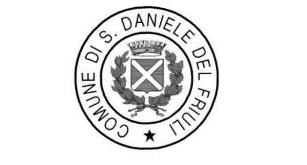 IL GENITORE(firma leggibile)_________________